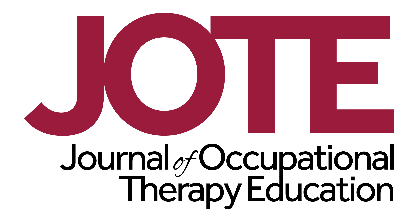 Please evaluate the manuscript based on the following scale: (3 = good, 2 = fair, and 1 = unacceptable, NA = not applicable):Are there any concerns of plagiarism, duplication, falsified data, or author contributions? Yes	NoIf yes, please comment: Rate the entire manuscript: Outstanding 	Good 	Fair 		PoorDescribe specific areas for improvement:ScoreCriteria The paper makes a significant contribution to the occupational therapy education literature.The topic is timely, relevant, and of significant interest to JOTE’s audience.The purpose, research question, and/or objectives are clearly stated.The rationale for the paper is well-grounded in theory and/or citations of relevant and timely literature.Definitions are provided for variables and terms that are unfamiliar to the reader. The methods are appropriate to the research question or approach and are sufficiently described.The methods and data are sound (for empirical research).The results are presented clearly, objectively, and accurately, using narrative, tables, and/or figures. The discussion highlights key findings based on the purpose/ research question/objective, and analysis of data. The discussion contextualizes key findings within the relevant and timely literature. The implications and recommendations related to occupational therapy education are relevant and useful. Tables and figures are clear and accurate, and complement the presentation of results and implications. The limitations are reported.Ethical issues are addressed.Suggestions for future research is included. The title and abstract accurately reflect and summarize the paper.The paper is well organized, clearly written, and free of grammatical and spelling errors.References are presented in APA style. Reference list and in-text citations match. 